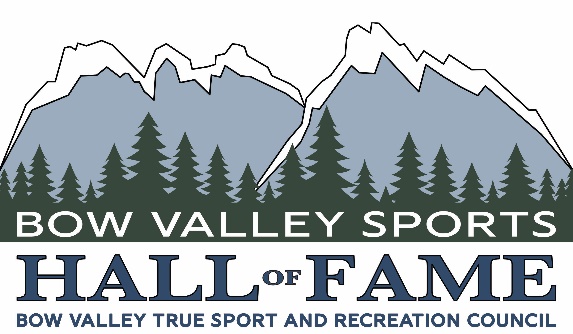 Bow Valley Sports Hall of Fame (BVSHF)Builder Nomination Form – 2024 Induction General StatementAll eligible candidates will be assessed on the following factors:The level and significance of their achievements/contributions to sports, recreation or mountain pursuits;The degree of difficulty encountered in achieving success;The consistency, dedication and contribution to sports, recreation or mountain pursuits over time;And personal qualities.Eligible Candidates  Eligible ‘’sport and recreation’’ candidates for induction must meet the first of the guidelines below, and additionally meet two of the remaining three criteria below: (I)	It is physical, competitive and adheres to standard rules.(II)	It is a member of, or affiliated with, a provincial or national sport federation.(III)	It is included in multi-sport events: (i.e.) Olympics, Pan-American, Canada Games, Provincial Games, etc.(IV)	It is, or has been, recognized as a sport by a Sports governing body of Alberta or Canada.Eligible ‘’mountain pursuits’’ candidates for induction must demonstrate, and be recognized by others, for a high level of excellence in mountain sports.Eligibility CriteriaGeneral:Activities of a non-competitive, self-set goal nature such as marathon swims, runs, etc. whether or not for the purpose of fund-raising, and games of skill such as billiards, darts, board games and electronic games are not eligible for nomination.A sports organization may not be inducted into the BVSHF in any category. Individuals representing an organization are permitted for induction.Nominees may be recognized posthumously.Builders:Directs athletes in a leadership capacity. A Builder is a coach, trainer, manager, official, administrator, volunteer, media, sports medicine, or facility/program developer but, is not a professional promoter, sponsor or fundraiser. Must have been a resident of the Bow Valley for a minimum of ten (10) years during the relevant part of his or her career.The nominee must have served sport, recreation or mountain pursuits for a period of years not necessarily consecutive.Builders may be active or retired at the time of their nomination. They are eligible for nomination at any time. The nominee must have had a career which has served to develop sport, recreation or mountain pursuits in such a way as to make their contribution of an outstanding nature both in the Bow Valley (exceptions may apply) and outside the province, or whose example has brought great credit to the sport, recreation or mountain pursuits and high respect for the individual; and whose conduct will not bring discredit to the BVSHF. The individual inducted as an athlete who then goes on to become a builder in the same sport should only be inducted as a builder in that same sport in exceptional circumstances.Builders who made an impact on sport, recreation or mountain pursuits because of their political position must demonstrate volunteer activities and significant accomplishments in sport outside their political life.The contributions of nominees as volunteers versus paid administrative positions will be a consideration. PLEASE NOTE: 	Use of the nomination form is mandatory.  Please ensure all sections of the nomination form are filled out as completely as possible. All areas of the form are necessary for the selection process. Nominations received in a non-standard format will be returned for re-submission.  Nomination deadline is April 15th 2024. TYPE WRITTEN SUBMISSIONS ARE REQUIRED. PART A:  NOMINEE INFORMATIONNominated for participation in the following sports, recreation or mountain pursuits: Name: Address:						 Prov.: 					                 Postal code: Telephone: (Home):				               (Cell): E-mail:Date of birth (dd/mm/yyyy): 			                Place of birth: If deceased please provide date of death (dd/mm/yyyy):Next of kin: (Please include even if very much alive)Address: Prov: 					               Postal code: Telephone: (Home): 				             (Cell):   I consent to my nomination being submitted for the Bow Valley Sports Hall of Fame.  I have reviewed the content of this nomination and declare that the information included is true and correct. I will allow my name to be published in connection with the Bow Valley Sports Hall of Fame.Nominee’s signature: 
Date:	NOMINATOR INFORMATIONNominator name: Address: Prov: 					              Postal code: Telephone: (Home): 				              (Cell):    Email: (Date of Nomination)					(Signature of Nominator)PART B:CONTRIBUTIONS AS A BUILDERPlease list details of nominee’s career as a builder, including names of organizations, positions held, years of service and dates and names of championship participation.  Local (Community):Provincial (i.e. Alberta, etc.) :  Western Canada (i.e. Western Regional):National (i.e. Canadian, Canada Games, Invitational Meets, etc.):International (i.e. Olympics, Worlds, Invitational Meets, etc.):PART C:ACCOMPLISHMENTS AS A BUILDERMERITORIOUS ACHIEVEMENT: Please list awards & honours bestowed upon the nominee during their sport career as an athlete and/or builder.  State the date of award, name of award, location of award and sponsor of award.Please list all halls of fame that the nominee is currently installed in and the year in which the installation took place.SPORT VERSATILITY: Please list the nominee’s involvement in other sports, recreation or mountain pursuits. Please provide specific dates and achievements recorded.LONGEVITY: Please outline the nominee’s accumulative involvement in sports, recreation or mountain pursuits. For each please list (1) year began, (2) year ended, (3) years not involved, if applicable, and (4) total # of years involved.PART D:CONTRIBUTIONS AS A BUILDERPlease list details of the nominee’s contribution to sport, recreation or mountain pursuits in the capacity of a builder.  PART E:OTHER CONTRIBUTIONSIf the nominee has contributed to sport, recreation or mountain pursuits in ways not covered by sections b, c, and d, please provide details here.  NOMINATION DEADLINENominations must be received at the Bow Valley Sports Hall of Fame by 11:59 p.m. on April 15th 2024. A digital nomination form copy must be sent by email plus a hard copy by mail with all required attachments. Email address: bvtsrc@gmail.com  Mailing address:Induction Selection CommitteeBow Valley Sports Hall of FameP.O. Box 8462Canmore Alberta T1W 2V2 FINAL CHECKLIST FOR NOMINATIONS:Please ensure that you have included the following items in your package:Nomination Form completed in its entirety and signed by the nominator.Nominee’s signature acknowledging the accuracy of the information and authorizing submission of the Nomination Form.A 5’’ x 7’’ photograph of the nominee.  Head & Shoulder photograph only.  No scanned photographs.Letters of support PLEASE NOTE: a nomination is considered incomplete until all items have been submitted. 